ЗдоровьеСоветы доктора Пилюлькина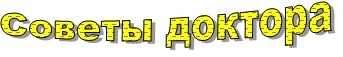 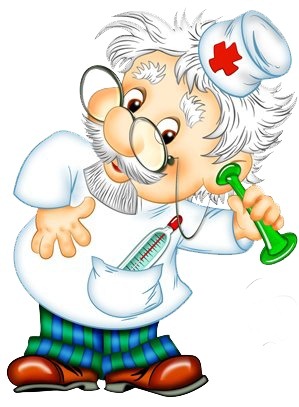 Каждый новый день ребёнка полон удивительных открытий и достижений. Чтобы расти энергичным и любознательным, ребёнок нуждается в сбалансированном и полезном питании.. Правильное питание имеет большое значение для нормального роста и развития детей. Именно в детском возрасте происходят интенсивное увеличение роста и массы тела, объёма тканей, мышечной силы, развитие внутренних органов.Отдавая малыша в детский сад, родителей волнуют многие вопросы, но, пожалуй, одним из главных, является то, каким будет питание в детском саду, и будет ли, ребёнок охотно есть, предложенную ему еду.Чаще всего у детей, начавших ходить в детский сад, возникают три основные причины отказа от еды:1. Ребёнок переживает стресс, в связи, с началом посещения детского сада. В такой ситуации нужно просто ждать: через пару недель ребёнок привыкнет к новому коллективу и станет, охотно есть.2. Простое неумение самостоятельно есть ложкой, тоже создаёт трудности. Подумайте и об этом.3. Питание в детском саду отличается от домашнего меню, поэтому ребёнок может бояться есть незнакомые ему блюда.В этой ситуации нужно заранее (уже сейчас) начинать готовить еду, похожую на «садовскую», дома. Это супы, щи, кисели, компоты, запеканки, каши, овощные салаты в разных комбинациях, особенно из цветной капусты, морепродукты (морская капуста, кальмары), содержащие йод, от количества которого в организме зависят умственное и физическое развитие, печень – кладезь фосфора, калия и витаминов А, В, С и Д.Большинство мам готовят детям эти блюда и проблем не возникает. А вот, если ваш малыш привык к специализированному детскому меню из баночек, проблем не миновать.Питание в детском саду проходит без проблем, если ребенок достаточно хорошо подготовлен. Уделите немного времени такой подготовке, и Ваш малыш будет кушать на зависть всем!     